COMUNE DI GORLA MINORE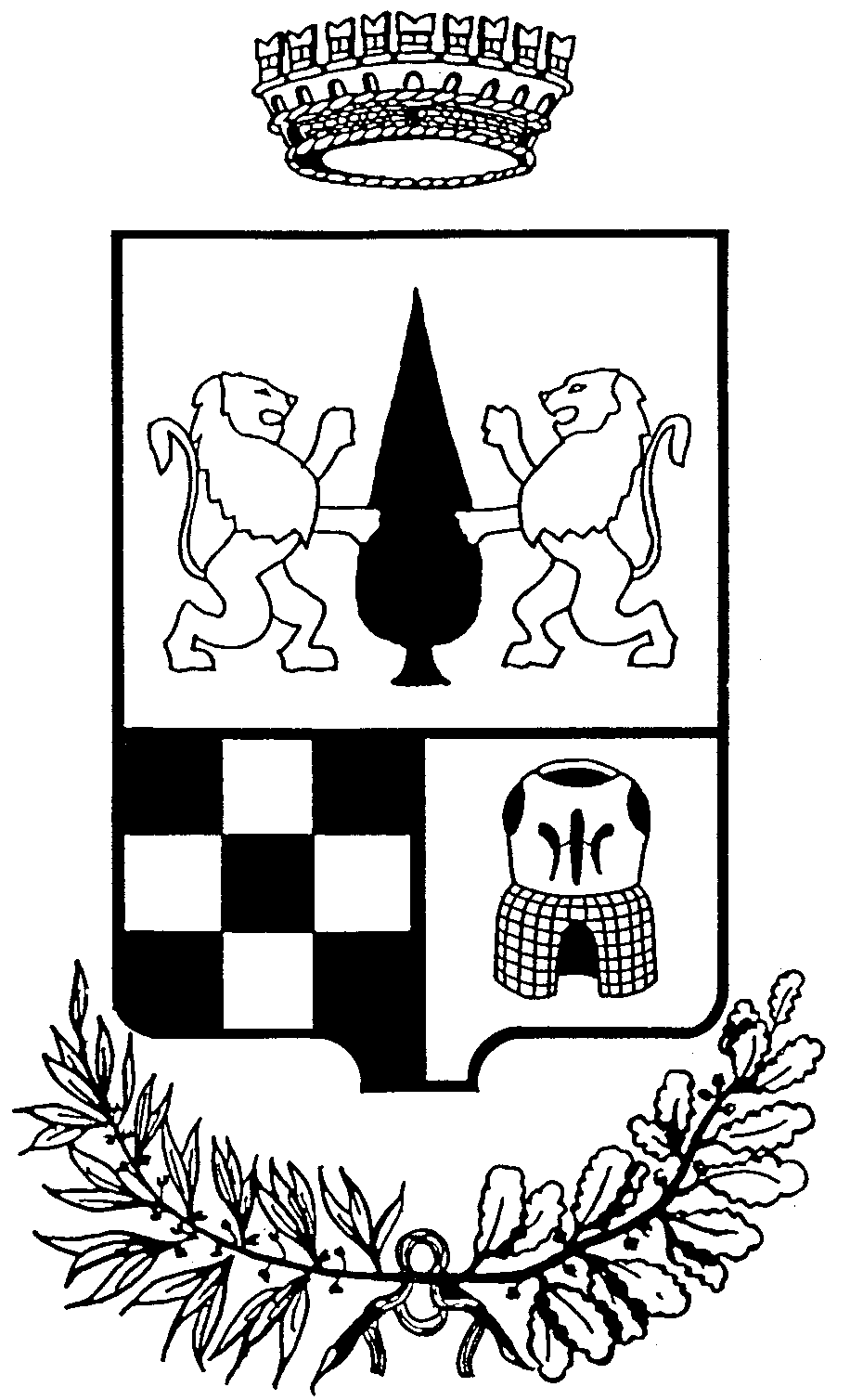 Provincia di VARESEMODULO RICHIESTA CONTRIBUTO ECONOMICOIl sottoscritto/a __________________________________________ nato/a il ________________________a ___________________________________________ , C.F. ______________________________________cittadinanza______________________________________________________________________________residente in Via/P.zza ___________________________ n.______ a ___________________________ (      )telefono ________________________________________________________________________________CHIEDEl’erogazione di un contributo economico per i seguenti motivi:____________________________________________________________________________________________________________________________________________________________________________________________________________________________________________________________________________________________________________________________________________________________Allega alla presente domanda:Attestazione I.S.E.E. in corso di validità;Documentazione relativa all’intervento o alla spesa da sostenere o già sostenuta;Altro ( ulteriore documentazione comprovante lo stato di bisogno)DICHIARAdi accettare le condizioni esplicitate all’art. 1 dell’allegato al Regolamento in materia di servizi socio-assistenziali e socio-sanitari dei Comuni di Fagnano Olona, Gorla Maggiore, Gorla Minore, Marnate e Solbiate Olona.AUTORIZZAIl trattamento dei dati personali dichiarati nella presente domanda, ai sensi del Regolamento UE 679/2016  e del D.lgs. 196 del 30.06.2003 “Codice in materia di protezione dei dati personali” e successive modifiche ed integrazioni.Gorla Minore, _________________                          Firma __________________________________________